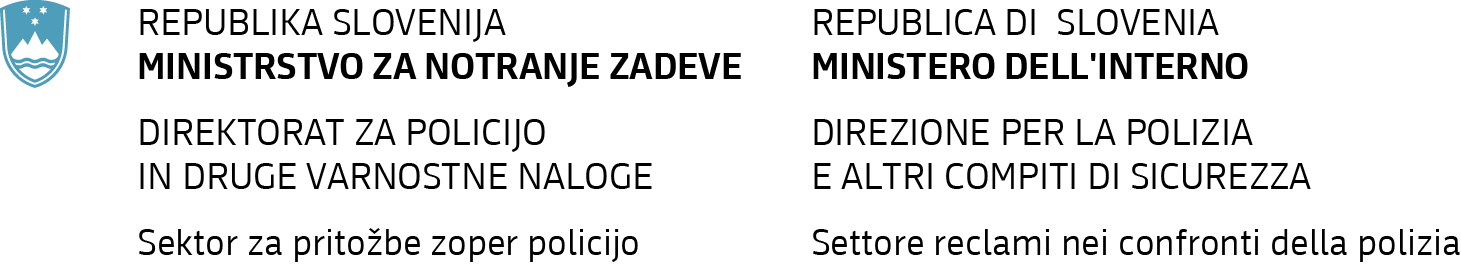 PRITOŽBA ZOPER DELO POLICISTOV / RECLAMO CONTRO L’OPERATO DEGLI AGENTI DI POLIZIA   OSEBNI PODATKI / DATI ANAGRAFICI   OSEBNI PODATKI / DATI ANAGRAFICISpol / SessoMoški / Maschile                Ženski / Femminile   Ime in priimek / Nome:(il sottoscritto)Naslov stalnega ali začasnega bivališča / Residenza o domicilio:Naslov za vročanje / Indirizzo per la notifica:Podatki o morebitnem pooblaščencu / Dati dell’eventuale procuratore:(priloženo pooblastilo /     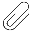 procura allegata)             Kontakt / Contatto: (e-naslov, telefonska številka / Indirizzo email, numero di telefono)   VSEBINA PRITOŽBE /  CONTENUTO DEL RECLAMO   VSEBINA PRITOŽBE /  CONTENUTO DEL RECLAMO   VSEBINA PRITOŽBE /  CONTENUTO DEL RECLAMO   VSEBINA PRITOŽBE /  CONTENUTO DEL RECLAMOPodatki zoper koga se pritožujete / I dati della persona, nei confronti di cui viene presentato il reclamo: (kakršnekoli informacije, ki bi pomagale identificirati policista in postopek oz. dogodek / qualsiasi informazione che potrebbe aiutare ad identificare l’agente di polizia ed il procedimento ovvero il fatto)Podatki zoper koga se pritožujete / I dati della persona, nei confronti di cui viene presentato il reclamo: (kakršnekoli informacije, ki bi pomagale identificirati policista in postopek oz. dogodek / qualsiasi informazione che potrebbe aiutare ad identificare l’agente di polizia ed il procedimento ovvero il fatto)Podatki zoper koga se pritožujete / I dati della persona, nei confronti di cui viene presentato il reclamo: (kakršnekoli informacije, ki bi pomagale identificirati policista in postopek oz. dogodek / qualsiasi informazione che potrebbe aiutare ad identificare l’agente di polizia ed il procedimento ovvero il fatto)Podatki zoper koga se pritožujete / I dati della persona, nei confronti di cui viene presentato il reclamo: (kakršnekoli informacije, ki bi pomagale identificirati policista in postopek oz. dogodek / qualsiasi informazione che potrebbe aiutare ad identificare l’agente di polizia ed il procedimento ovvero il fatto)Podatki o policistu /   I dati dell’agente di polizia :Čas dogodka / Ora del fatto:Kraj dogodka /  Luogo del fatto:Opis ravnanja policista /  Descrizione dell’operato dell’agente di polizia:Dejstva / I fatti:(priče, … / testimoni, ...)Dokazi / Elementi di prova:(fotografije, videoposnetki, zdravniška ali kakršnakoli druga dokumentacija / fotografie, video, documentazione medica o di altro tipo)  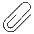 Dokazi / Elementi di prova:(fotografije, videoposnetki, zdravniška ali kakršnakoli druga dokumentacija / fotografie, video, documentazione medica o di altro tipo)  Dokazi / Elementi di prova:(fotografije, videoposnetki, zdravniška ali kakršnakoli druga dokumentacija / fotografie, video, documentazione medica o di altro tipo)  Dokazi / Elementi di prova:(fotografije, videoposnetki, zdravniška ali kakršnakoli druga dokumentacija / fotografie, video, documentazione medica o di altro tipo)  